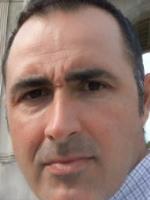 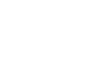 Curriculum VitaeEuropeo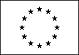 Información personalNombreAlejandro García GómezDirecciónTeléfonoCorreo electrónicoNacionalidadEspañaEdad46experiencia laboral• Fechas (de – a)2/2017-11/2017• Nombre y dirección del empleadorPLANET HOTELES S.A.  Hotel Royal CostaBenalmadena (Malaga)• Tipo de empresa o sectorHosteleria, restauración y turismo (Construcción - Mantenimiento)• Puesto o cargo ocupadosElectricista • Principales actividades y responsabilidadesLugar: PLANET HOTELES S.A.  Hotel Royal Costa• Fechas (de – a)1/2017-2/2017• Nombre y dirección del empleadorROYAL PREMIER CATERING S.L., Hotel Royal Al Andalus• Tipo de empresa o sectorHosteleria, restauración y turismo (Construcción - Mantenimiento)• Puesto o cargo ocupadosElectricista • Principales actividades y responsabilidadesActividad desempeñada: obra Electricista.  • Fechas (de – a)11/2016-11/2016• Nombre y dirección del empleadorIMAINSA S.L.U.• Tipo de empresa o sectorConstrucción y Extracción (Construcción - Mantenimiento)• Puesto o cargo ocupadosElectricista • Principales actividades y responsabilidadesActividad desempeñada: Oficial Electricista.  Educación y formación• Fechas (de – a)0/1999• Nombre y tipo de organización que ha impartido la educación o la formaciónCentro de Educación Secundaria de San José  1997-99 .. Malaga• Principales materias o capacidades ocupacionales tratadasC.F.G.M. Montaje y Mantenimiento de instalaciones de frío, climatización y producción de calor. . Otra no especifiada• Título de la cualificación obtenidaC.F.G.M. Montaje y Mantenimiento de instalaciones de frío, climatización y producción de calor.• (Si procede) Nivel alcanzado en la clasificación nacionalFP2 / Grado Medio• Fechas (de – a)0/1997• Nombre y tipo de organización que ha impartido la educación o la formación Centro de Educación Secundaria San José  1994-97 .. Malaga• Principales materias o capacidades ocupacionales tratadasTécnico especialista en Electricidad y Electrónica  especialidad: Máquinas eléctricas. Formación Profesional 2º grado.. Otra no especifiada• Título de la cualificación obtenidaTécnico especialista en Electricidad y Electrónica (especialidad: Máquinas eléctricas. • (Si procede) Nivel alcanzado en la clasificación nacionalFP2 / Grado Medio• Fechas (de – a)0/1994• Nombre y tipo de organización que ha impartido la educación o la formaciónCentro de Educación Secundaria San José  1992-94 . Malaga• Principales materias o capacidades ocupacionales tratadas. Otra no especifiada• Título de la cualificación obtenidaTécnico Auxiliar en Electricidad y Electrónica (especialidad: Electricidad). • (Si procede) Nivel alcanzado en la clasificación nacionalFP1 (Formación Profesional)• Fechas (de – a)• Nombre y tipo de organización que ha impartido la educación o la formación• Principales materias o capacidades ocupacionales tratadasCurso de mantenimiento higiénico sanitario de instalaciones de riesgo frente a la legionela.. Otra no especifiada• Título de la cualificación obtenidaCurso de mantenimiento higiénico sanitario de instalaciones de riesgo frente a la legionela.• (Si procede) Nivel alcanzado en la clasificación nacionalCapacidades y aptitudes personalesAdquiridas a lo largo de la vida y la carrera educativa y profesional, pero no necesariamente avaladas por certificados y diplomas oficiales.Lengua maternaEspañaotros idiomasInglés• LecturaNivel Intermedio• EscrituraNivel Intermedio• Expresión oral• Lectura• EscrituraExpresión oralNivel IntermedioCapacidades y aptitudes socialesVivir y trabajar con otras personas, en entornos multiculturales, en puestos donde la comunicación es importante y en situaciones donde el trabajo en equipo resulta esencial (por ejemplo, cultura y deportes), etc.Capacidades y aptitudes organizativasPor ejemplo, coordinación y administración de personas, proyectos, presupuestos; en el trabajo, en labores de voluntariado (por ejemplo, cultura y deportes), en el hogar, etc.Capacidades y aptitudes técnicasCon ordenadores, tipos específicos de equipos, maquinaria, etc.Capacidades y aptitudes artísticasMúsica, escritura, diseño, etc.Otras capacidades y aptitudesQue no se hayan nombrado anteriormente.Permiso(s) de conducciónInformación adicionalEstimados Sres. Adjunto mi currículo profesional por el que podrán conocer todos mis datos académicos y profesionales.                                                                    Comprobarán que he prestado mis servicios en diferentes sectores y establecimientos como;- Obra Imainsa S.L. ( Finca Blu hotel Finca Blu Hotelera S.L. )- Fábricas ( Fujitsu Ten España S.L. ),- Hospitales ( Hospital Clínica Santa Elena S.L.), - Aparta Hoteles ( Sunservice S.L. y Gran Hotel Guadalpin Marbella 5* & SPA).- Hoteles ( Hotel Los Monteros 5* G.L. & SPA).Teniendo en cuenta mis estudios y la actual situación del mercado, sería de mi agrado contar con la posibilidad de trabajar con ustedes y para ustedes; situación a la que podríamos llegar si mi perfil profesional encaja con sus necesidades.Como es prácticamente imposible condensar en un currículo todos los detalles de mi perfil, espero que podamos tener una entrevista en la que se clarifiquen las posibles dudas  y nos permita mantener un primer contacto personal.Agradecido de antemano por su atención, quedo pendiente de sus noticias y aprovecho la oportunidad para saludarles.Muy atentamente,Alejandro García GómezAnexos[ Enumerar los documentos anexos. ]